
Meeting of Thurrock Adults Autism Action Group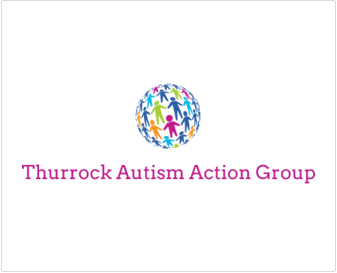 Monday 4th June 2018 - 1.30pm to 3:00pm,The Beehive, West Street, Grays RM17 6XP	Co-Chairs:   	Ashley Woodward (CaPa)			Allison Hall (Thurrock Council)AGENDANext Meeting: Monday 3rd September 2018 – The Beehive, West Street, GraysTopicDiscussionWelcome, Introductions and ApologiesAllMinutes of last meeting and Matters ArisingAllPreparing for Adulthood ReportIan EvansPeabody (Family Mosaic) – Medina Road Project Update Emma White     (Peabody)Transforming Care Partnership, Experts by Experience Group update Ashley Woodward A.O.BAll